الاحصاء الفلسطيني: إرتفاع الرقم القياسي لكميات الإنتاج الصناعي في فلسطين خلال شهر آذار، 03/2023 سجل الرقم القياسي لكميات الإنتاج الصناعي ارتفاعاً نسبته 7.87% خلال شهر آذار 2023 مقارنة                                                                                                                                                                                                                                                                                                         بشهر شباط 2023، إذ ارتفع الرقم القياسي لكميات الإنتاج الصناعي إلى 109.21 خلال شهر آذار 2023 مقارنة بـ 101.24 خلال شباط 2023 (سنة الأساس 2019 = 100).حركة كميات الإنتاج الصناعي على مستوى الأنشطة الاقتصادية الرئيسيةسجلت أنشطة إمدادات المياه وأنشطة الصرف الصحي وإدارة النفايات ومعالجتها ارتفاعاً نسبته 18.58% والتي تشكل أهميتها النسبية 1.84% من إجمالي أنشطة الصناعة.كما سجلت أنشطة التعدين واستغلال المحاجر ارتفاعاً نسبته 11.97% والتي تشكل أهميتها النسبية 2.89% من إجمالي أنشطة الصناعة.وسجلت أنشطة الصناعات التحويلية ارتفاعاً نسبته 8.72% خلال شهر آذار 2023 مقارنة بالشهر السابق والتي تشكل أهميتها النسبية 87.89% من إجمالي أنشطة الصناعة.أما على صعيد الأنشطة الفرعية والتي لها تأثير نسبي كبير على مجمل الرقم القياسي، فقد سجلت بعض أنشطة الصناعات التحويلية ارتفاعاً خلال شهر آذار 2023 مقارنة بشهر شباط 2023 أهمها صناعة منتجات المعادن اللافلزية الأخرى، وصناعة المنتجات الغذائية، وصناعة المنتجات الصيدلانية الأساسية ومستحضراتها، وصناعة منتجات المعادن المشكلة عدا الماكنات والمعدات، ، وصناعة الأثاث، وصناعة منتجات التبغ، وصناعة المشروبات، وصناعة الجلد والمنتجات ذات الصلة. من ناحية أخرى سجل الرقم القياسي لكميات الإنتاج الصناعي انخفاضاً في بعض أنشطة الصناعات التحويلية أهمها صناعة الخشب ومنتجات الخشب، ونشاط الطباعة واستنساخ وسائط الأعلام المسجلة، وصناعة الملابس.بينما سجلت أنشطة امدادات الكهرباء والغاز والبخار وتكييف الهواء انخفاضاً مقداره 3.21% والتي تشكل أهميتها النسبية 7.38% من إجمالي أنشطة الصناعة. 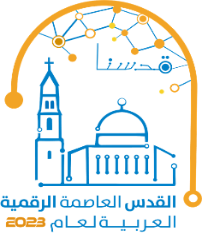 